Consumer Reports' New App Aims To Pry Back InformationConsumer Reports is rolling out a new app to protect personal information -- Permission Slip, which does the heavy lifting of filing appeals with companies. The process involves surrendering some information to Consumer Reports, a nonprofit, but its privacy policy is legally binding, writes Thomas Germain.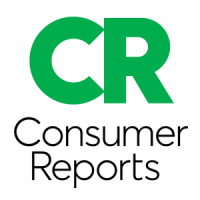 Gizmodo 10.3.23https://gizmodo.com/new-permission-slip-app-deletes-company-data-1850895021